Warszawa, 09 listopada 2022 r.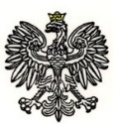 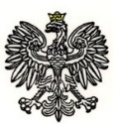 Dotyczy: postępowania prowadzonego w trybie podstawowym na usługi mycia zewnętrznego oraz odkurzania pojazdów służbowych KSP, nr ref.: WZP-2475/22/138/T.- Zadanie nr 1 - Mycie zewnętrzne pojazdów służbowych WRD KSP na terenie m. st. Warszawy	- Zadanie nr 2 - Mycie zewnętrzne pojazdów służbowych OPP Warszawa na terenie Piaseczna.Wydział Zamówień Publicznych Komendy Stołecznej Policji, działając w imieniu Zamawiającego, po dokonaniu czynności badania i oceny złożonych ofert, zgodnie z art. 253 ust. 2 ustawy z dnia 11 września 2019 r. Prawo zamówień publicznych (Dz. U. 2022, poz. 1710, z późn. zm.), zwanej dalej „ustawą”, informuje, że w ww. postępowaniu:W zadaniu nr 1 na mycie zewnętrzne pojazdów służbowych WRD KSP na terenie m. st. Warszawy najkorzystniejszą ofertę złożył Wykonawca SAMBOR Sp. z o.o., z/s w Płońsku.Uzasadnienie wyboru:Podstawa prawna:Art. 239 ust. 2 ustawy – „Najkorzystniejsza oferta to oferta przedstawiająca najkorzystniejszy stosunek jakości do ceny lub kosztu lub oferta z najniższą ceną lub kosztem.”Podstawa faktyczna:Oferta Wykonawcy spełnia wymagania Zamawiającego zawarte w Specyfikacji Warunków Zamówienia, nie podlega odrzuceniu, uzyskała najwyższą możliwą ilość punktów w przyjętych kryteriach oceny ofert i której cena nie przewyższa kwoty, jaką Zamawiający może przeznaczyć na sfinansowanie zamówienia.Oferta podlegająca ocenie uzyskała nw. wartość punktową:W zadaniu nr 2 na mycie zewnętrzne pojazdów służbowych OPP Warszawa na terenie Piaseczna najkorzystniejszą ofertę złożył Wykonawca ACC Agnieszka Dymna, z/s w Piasecznie.Uzasadnienie wyboru:Podstawa prawna:Art. 239 ust. 2 ustawy – „Najkorzystniejsza oferta to oferta przedstawiająca najkorzystniejszy stosunek jakości do ceny lub kosztu lub oferta z najniższą ceną lub kosztem.”Podstawa faktyczna:Oferta Wykonawcy spełnia wymagania Zamawiającego zawarte w Specyfikacji Warunków Zamówienia, nie podlega odrzuceniu, uzyskała najwyższą możliwą ilość punktów w przyjętych kryteriach oceny ofert i której cena nie przewyższa kwoty, jaką Zamawiający może przeznaczyć na sfinansowanie zamówienia.Oferta podlegająca ocenie uzyskała nw. wartość punktową:Nazwa i siedziba WykonawcyPunkty w kryterium:Punkty w kryterium:Punkty w kryterium:Suma punktówNazwa i siedziba Wykonawcycena oferty bruttogodziny otwarcia myjniilość stanowisk do mycia pojazdówSuma punktówSAMBOR Sp. z o.o.z/s w Płońsku60,0025,0015,00100,00Nazwa i siedziba WykonawcyPunkty w kryterium:Punkty w kryterium:Punkty w kryterium:Suma punktówNazwa i siedziba Wykonawcycena oferty bruttogodziny otwarcia myjniilość stanowisk do mycia pojazdówSuma punktówACC Agnieszka Dymna,z/s w Piasecznie60,0025,0015,00100,00